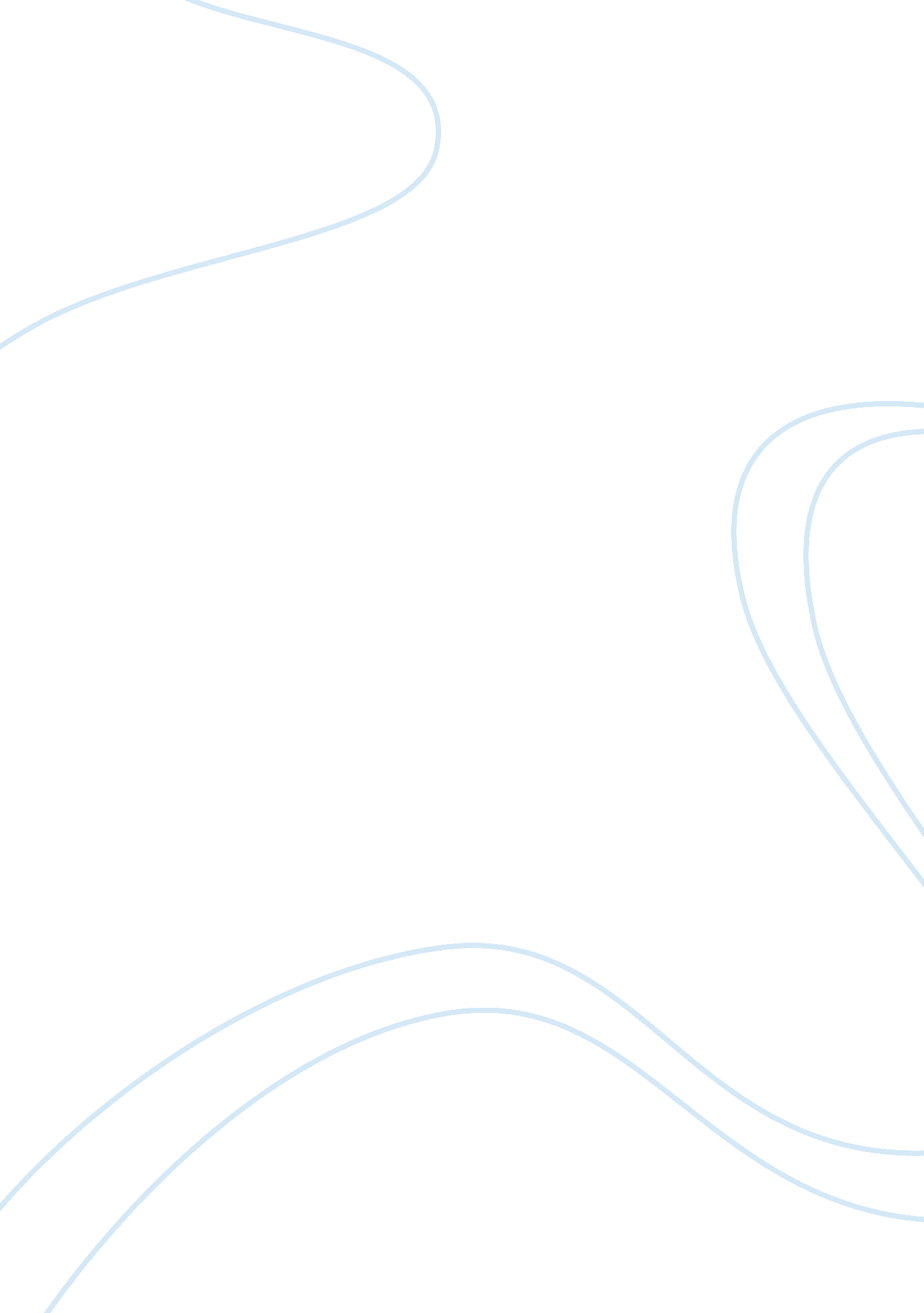 Keys to college success assignment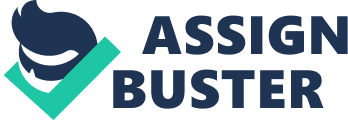 Keys to College Success written by Sheila Akers, college success can be achieved in four simple steps if they are all done together and on a normal basis. First, students need to manage their time wisely. They may create a calendar then mark Important dues dates of projects, tests, meetings and other significant Information on it. They can also set aside a weekly study time set aside for each lass. In that time they can study and do work on one subject at a time. Another thing students can do to manage their time Intelligently Is using a dally or weekly “ to- do” list to accomplish their work ATA good pace. Second, students need to attend class and take notes. Students should attend class faithfully and not to miss one day of that class. They need to take a lot of class notes during lectures, and use abbreviations to take notes quickly. Looking for signals of importance is a key part in taking notes, which also makes note taking a little easier. After taking notes, they should be reviewed as soon as possible. In doing this it makes it easier to understand and to absorb the information right away, so it would not be forgotten. Third, students should use the PROW method to study their reading assignments. First they should preview the reading. Students should consider the title, read over the first and last paragraphs, note heading and their relationships in the reading. Next, while students are reading the material, they should mark important parts that will help them in the future to studying. They should take time to read it through from start to finish. After that, students should also write study notes that are clear to read and in their own words. By doing this it makes it easier for the student to comprehend what they are reading. Last, students should recite their ideas in their notes by writing in the margins of the text. This makes it a little simpler to remember key points and main ideas of the text. Last, students should take responsibilities for their own studies. They need to realize that to achieve their career goal, they need to take responsibility to make time o study. They have do want to do well, want to be successful and to study for each class. If students take charge of their life and their future, they will realize that the final key to success lies in their own hands and hearts. By bigness mark important dues dates of projects, tests, meetings and other significant information on it. They can also set aside a weekly study time set aside for each thing students can do to manage their time intelligently is using a daily or weekly “ to- do” list to accomplish their work at a good pace. 